Learner observations«LearnerPortrait»«Title»«Subtitle»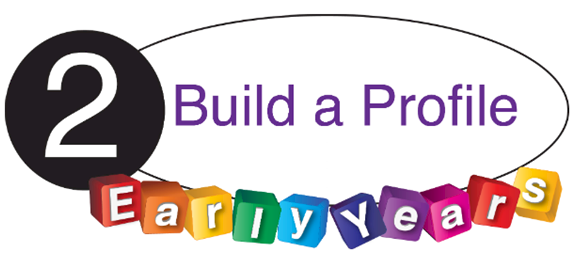 «EstablishmentName»«RangeEnd:Experiences»Date: «expDate»«expPhoto»«RangeStart:Notes»«NotesTitle»«NotesText»«RangeEnd:Notes»